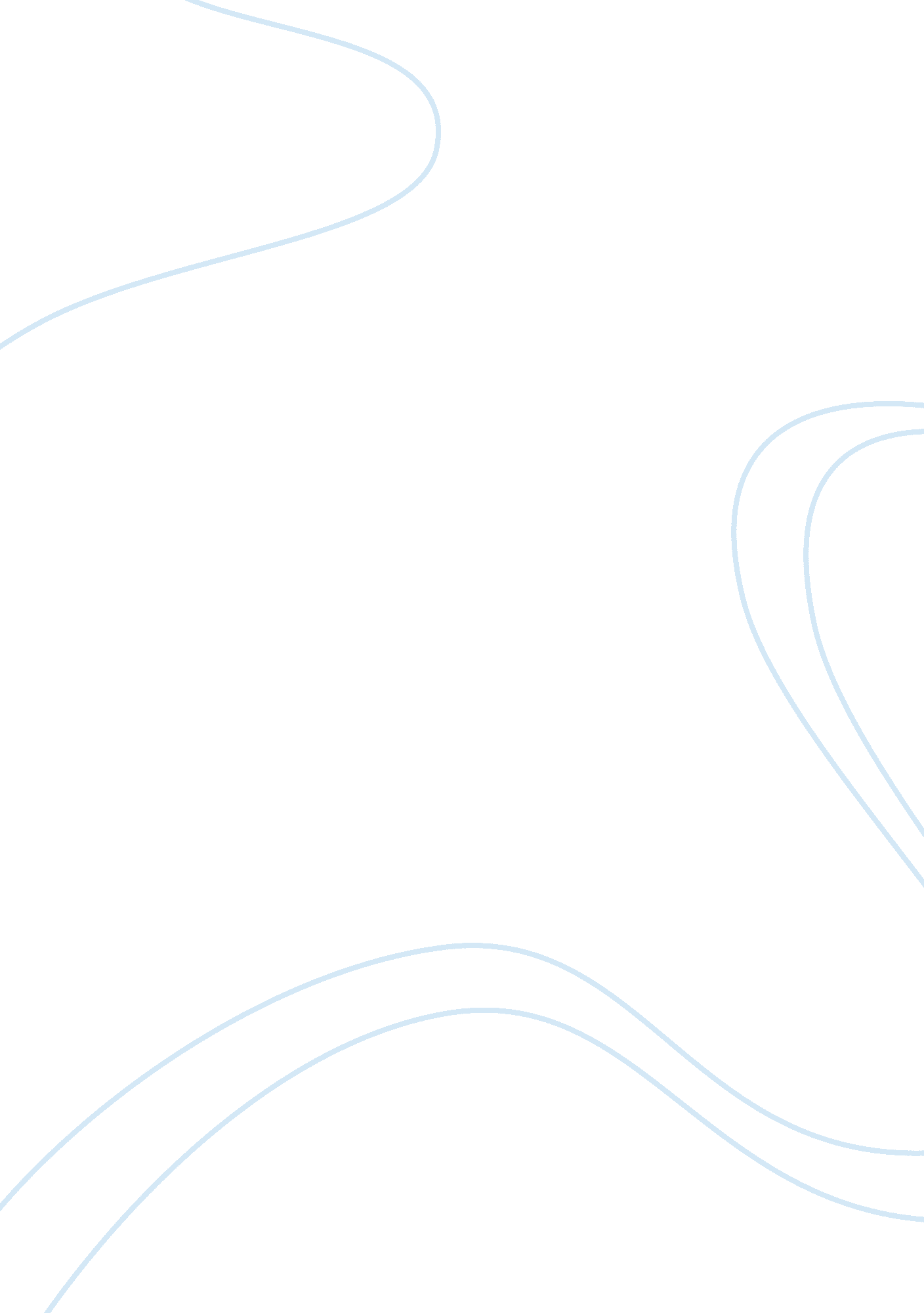 Answer the questionsBusiness, Human Resources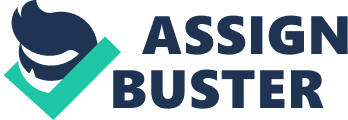 Human Resources Oliver and the Seawigs is a very popular children’s story in Dubai. Based on aquatic adventures, Philip Reeve and Sarah McIntyrehave created a highly crafted tale for children. The artwork used in the story is fraught with humor and detail to catch attention of children. This story which explores the mysterious sea world applies well on the culture of Dubai where many water sports like snorkeling and scuba diving are highly popular among children. This story motivates and encourages children of all ages to never stop pursuing their dreams of exploring the world. The story is itself based on Oliver Crisp. Crisp serves as the protagonist in the story and he comes across as a highly enthusiastic explorer. Dubai is considered one of the most exotic places in the world which harbors many opportunities for amazing adventures. Kids in Dubai are naturally inclined to themes of exploration and adventure to a great extent which is why this particular children’s story has amassed great critical acclaim in my culture. 
2. 
The use and implementation of organization development (OD) principles and processes at community and national levels has drastically risen over the past years in Dubai. This stands true not only in context of Dubai, but application of OD principles is now seen around the globe in community contexts and also at national levels. The rise of violence in the world has served to challenge the safety and protection of people. In a situation characterized by increased violence, OD principles exercised by experienced professionals serve to increase the possibility of bringing that expertise which is needed to build more robust communities and plummet down the level of violence. Implementation of OD principles has played a very influential role in managing even the most intractable conflicts in the most professional and cost-saving manner. 